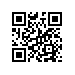 Регистрационный номер: 8.2.6.2-10/1909-02Дата регистрации:19.09.2019О внесении изменений в приказ от 01.10.2018 № 8.2.6.2-10/0110-01 
«Об установлении полномочий и ответственности деканов факультетов НИУ ВШЭ – Пермь, реализующих основные образовательные программы высшего образования по очной форме обучения»ПРИКАЗЫВАЮ:Внести следующие изменения в приказ от 01.10.2018 № 8.2.6.2-10/0110-01
«Об установлении полномочий и ответственности деканов факультетов 
НИУ ВШЭ – Пермь, реализующих основные образовательные программы высшего образования по очной форме обучения»:пункт 4 приказа читать в новой редакции «4. Деканы факультетов подчиняются координирующему заместителю директора НИУ ВШЭ – Пермь.»;пункт 1.1.5 приказа читать в новой редакции: «1.1.5. справок об обучении или периоде обучения установленного в НИУ ВШЭ образца;».Директор									Г.Е. Володина